Data, 26 ottobre 2018		                   					        Sonia TomasoniALLEGATO AISTITUTO COMPRENSIVO DI BORGO SAN GIACOMOPRESENTAZIONE ALUNNO CLASSE PRIMA a.s_____/_____COGNOME_____________________________  NOME________________________   SEZ._______          M       F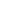 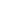 ISCRITTI ALLA CLASSE 1a DELLA SC. PRIMARIA di      Borgo S.G.	      Quinzano d’O.	     San Paolo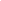 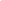 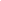 Colloqui insegnanti Scuola dell’Infanzia – Scuola Primaria    in data_____/______Ha frequentato la Scuola dell’Infanzia dai___anni , in modo        regolare       abb. regol.	saltuario	_________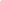 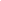 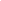 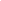 Ha problemi di linguaggio?                              Sì               No              __________________________________________            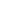 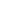 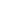 (se straniero)Sa comunicare in italiano?	Sì                Poco         No         ____________________________________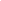 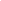 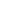 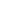 (se straniero)Comprende l’ italiano?	Sì                Poco         No         ____________________________________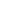 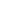 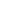 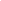 Ha problemi motori?	Sì                No               __________________________________________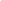 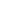 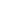 Atteggiamento della famiglia        interessato                poco interess.          non interess            ___________________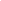 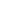 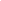 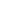 (se genitori stranieri) Sanno comunicare in italiano?         Sì               Poco       No                  _________________________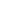 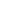 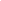 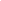 (se genitori stranieri) Comprendono l’ italiano?                 Sì               Poco         No                _________________________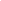 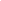 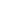 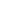 Si consiglia di tenerlo unito a _______________________________________________________________________Si consiglia di tenerlo separato da ___________________________________________________________________Altro ___________________________________________________________________________________________Firma del coordinatore dell’èquipe__________________________________________________________________Colloquio individuale Genitori – Insegnanti Scuola Primaria in data____/____/____Presenza al colloquio      entrambi i genitori        mamma            papà             _______________________________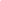 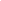 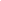 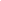 Chi si occupa del bambino dopo la scuola?_____________________________________________________________Eventuali problemi di salute/allergie_________________________________________________________________Comportamento di fronte alle novità            sereno              ansioso            di rifiuto          ________________________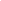 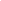 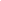 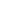 Rapporto del bambino con le insegnanti della scuola dell’Infanzia              positivo           difficoltoso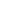 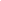      _____________________________________________________________________________________________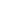 Atteggiamento del bambino nei confronti della scuola primaria         interessato          sereno             ansioso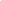 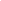 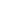      _____________________________________________________________________________________________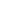 Dopo la scuola frequenta  altri bambini           spesso           talvolta            raramente          _______________ _______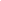 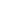 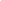 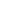 Quando è con altri bambini, si relaziona in modo         corretto          abb. corretto              conflittuale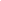 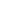 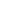    _____________________________________________________________________________________________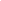 Altro___________________________________________________________________________________________Firma del coordinatore dell’équipe__________________________________________________________________COGNOME_____________________________  NOME________________________PROVIENE DALLA SCUOLA DELL’INFANZIA DI :       Quinzanod’O.         San Paolo       Borgo S.Giacomo	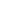 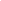 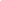    Acqualunga             Farfengo             Motella           Non frequenta la scuola dell’Infanzia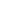 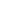 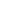 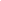 AREA SOCIALITA’RISPETTO DELLE REGOLE                  sempre	          talvolta	          mai 	 __________________________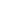 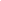 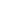 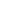 RAPPORTO CON I COMPAGNI         gener. corretti         sta volentieri da solo         conflittuali       __________________  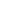 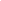 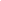 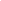 NEL GRUPPO HA UN RUOLO             paritario                  leader                sta volentieri da solo      ___________________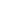 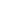 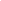 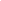 COLLABORAZIONE CON I COMPAGNI         con tutti       con pochi            difficoltosa perché______________________ 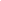 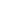 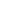 RAPPORTI CON GLI ADULTI              generalmente corretti	            di dipendenza        difficoltosi perché_____________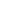 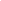 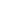 ATTEGGIAMENTO NEI CONFRONTI DELLE ATTIVITA’ATTENZIONE                                       costante                        se sollecitata              labile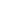 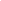 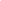 DI FRONTE ALLE DIFFICOLTA’          si impegna               chiede aiuto              è indifferente        si arrende       ________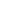 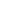 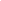 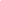 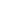 PORTA A TERMINE IL LAVORO	autonom.                se sollecitato             raramente        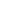 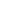 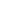 ACCETTA CON SERENITA’ NUOVE SITUAZIONI (compagni, maestre, ambienti, ecc.)    sempre     talvolta	      mai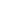 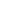 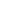 COMPETENZEMOTRICITA’ FINE:impugnare la matita                          buona                       sufficiente                      non sufficiente  	      _______________     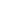 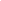 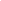 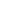 tagliare                                                 buona                       sufficiente                      non sufficiente  	      _______________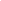 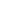 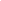 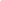 colorare                                                buona                       sufficiente                      non sufficiente  	      _______________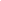 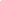 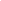 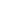  incollare                                               buona                       sufficiente                      non sufficiente  	     _______________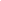 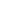 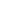 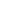 manipolare vari materiali                 buona                       sufficiente                      non sufficiente  	      ______________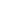 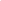 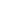 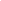 COMUNICAZIONE(di bisogni, di esperienze)                   spontanea	         se sollecitata                _____________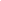 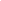 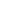                                                               general. corretta          poco corretta           difficoltosa                   _______________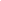 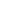 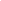 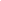 ASCOLTO E COMPRENSIONE  :ASCOLTA LE CONSEGNE                                          sempre            talvolta             mai                  __________________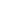 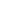 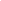 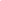 COMPRENDE LE ISTRUZIONI DATE A VOCE         sempre            talvolta              mai                __ _________________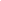 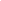 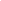 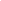  PRESTA ATTENZIONE A UNA BREVE STORIA       sempre           talvolta              mai                ____________________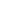 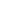 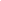 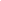  RIFERISCERE I CONTENUTI di una semplice storia raccontata         sempre       talvolta          mai          ____________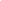 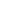 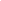 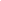  COMUNICA CON FRASI (frasi complete)             sempre            talvolta              mai                  ___________________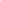 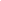 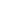 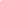  INTERVIENE IN MODO PERTINENTE                     sempre           talvolta               mai                 ___________________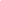 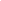 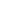 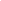 CAPACITA’ DI COGLIERE RELAZIONI TOPOLOGICHE (dentro/fuori-sopra/sotto-davanti/dietro-in alto/in basso- vicino/lontano)		buona               sufficiente          non suff.      ___________________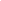 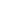 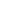 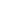 CAPACITA’ DI ORIENTARSI SUL FOGLIO	buona               sufficiente          non suff.      ___________________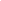 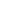 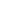 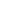 CAPACITA’ DI COGLIERE RELAZIONI LOGICO-MATEMATICHE:CLASSIFICA SECONDO UN CRITERIO DATO:     buono          sufficiente            non sufficiente                    __________________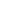 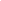 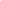 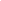 CLASSIFICA SECONDO CRITERI DI: forma	                         buono 	               sufficiente           non suff.        ___________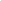 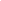 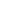 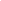 colore	                        buono 	                sufficiente          non suff.           ______________     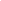 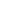 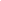 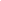  dimensione	                                                           buono 	             sufficiente            non suff.         _________________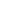 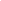 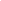 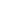 CONFRONTA DUE INSIEMI DI OGGETTI INDICANDO LA QUANTITA’MAGGIORE O MINORE:	                                                                       sempre	                 talvolta                 mai                 _________________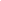 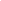 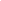 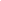 Data compilazione___/___/___	Firma del/dei docente/i___________________________________________(Compilare a fine maggio)			PROGETTO CONTINUITA’ E ORIENTAMENTOProgetto di istituto                      a.s. 2018/19PROGETTO CONTINUITA’ E ORIENTAMENTOProgetto di istituto                      a.s. 2018/19TITOLOOrientamento come progetto di istituto L’orientamento assume un posto di assoluto rilievo nella progettazione educativa dell’istituto. Infatti le cause principali dell’insuccesso formativo a livello di scuola secondaria vanno ricercate soprattutto nella scarsa consapevolezza che gli studenti hanno delle proprie potenzialità ed attitudini, dell’offerta formativa complessiva del sistema d’istruzione, delle prospettive di sviluppo economiche e delle nuove professionalità richieste dal mercato del lavoro. L'orientamento, nell’accezione operativa dell’ambito scolastico e professionale, consiste in un insieme di attività volte ad aiutare le persone a prendere decisioni (sul piano educativo, professionale e personale) e ad attuarle, in un processo di accompagnamento lungo tutto l'arco della vita. L’orientamento riguarda, pertanto, sia l'educazione alla scelta di percorsi di istruzione e formazione, sia l'educazione alle opportunità professionali, finalizzata alla conoscenza, anche diretta, del mondo del lavoro. Pertanto tutte le iniziative messe in atto in questo Istituto tenderanno a innalzare il tasso di successo scolastico mediante un’efficace azione di orientamento articolata su 3 aree di intervento: - Orientamento in entrata: continuità fra scuola dell’infanzia e primaria, fra primaria e secondaria, fra secondaria di primo e secondo grado; accoglienza, sostegno e recupero dello svantaggio; - Orientamento in itinere: integrazione dell’offerta didattica e del curricolo; sviluppo di competenze trasversali; - Orientamento in uscita: attività per la “conoscenza di sé”, giornate di scuola aperta, stage presso scuole secondarie di secondo grado; coinvolgimento dei genitori.All'interno del presente progetto pertanto trovano spazio le attività di orientamento, suddivise in due grandi macroaree: 1) FORMAZIONE ORIENTATIVA ACCANTO ALLE DISCIPLINE: specifiche azioni in attività  di gruppo e individuali (competenze orientative specifiche) anche in integrazione con esperti esterni. 2) ORIENTAMENTO FORMATIVO NELLE DISCIPLINE: attività di orientamento integrate con gli insegnamenti disciplinari (competenze orientative generali attraverso l'orientamento formativo o la didattica orientativa).TIPO DI PROGETTOProgetto stabile di IstitutoProgetto proposto per la prima voltaAREA DI RIFERIMENTO PTOF – Promozione attività sportiva – Ampliamento curricolare– Ampliamento dell'offerta formativa – Intercultura – Integrazione  – Lingua straniera – Star bene a scuolaDOCENTE REFERENTE Tomasoni Sonia – Funzione strumentaleALTRI DOCENTI COINVOLTIReferenti di plesso:SCUOLA PRIMARIA: CLASSE 1aFabemoli Rosanna - Borgo San Giacomo Cò Piermarta – Quinzano d'OglioPiovani Mariangela – San PaoloSCUOLA PRIMARIA: CLASSE 5aCernuschi Edy – Borgo San GiacomoPizzamiglio Laura – Quinzano d’O.Piovani Mariangela e Crotti Marzia – San PaoloSCUOLA SECONDARIATomasoni sonia (matematica - scienze)– Borgo San GiacomoFerrari Giulia (lingua 1) – Quinzano d’O.Gazzotti giordano (tecnologia )– San PaoloESPERTI COINVOLTIDott. Casalini Simone – orientatore – Coop. La Nuvola (Orzinuovi)Scalvenzi Ramon – orientatore – Coop. La Nuvola (Orzinuovi)Referenti e docenti orientatori delle scuole secondarie di 2° partecipanti alla giornata di “Scuola aperta”Maestri del lavoro a Quinzano .DESTINATARI CONTINUITA’ SCUOLA INFANZIA – PRIMARIAAlunni e genitori della Scuola dell’Infanzia;alunni delle classi prime e quinte della Scuola Primaria;docenti dei due ordini di scuola.PRIMARIA – SECONDARIAAlunni e genitori delle classi quinte della Scuola Primaria;alunni delle classi prime della Scuola Secondaria;docenti dei due ordini di scuola.ORIENTAMENTOSECONDARIA PRIMO GRADO – SECONDARIA SECONDO GRADOAlunni e genitori delle classi terze della Scuola Secondaria;docenti delle classi terze.COMPETENZE INDIVIDUATE (desunte dal curricolo della disciplina)AMBITOCOMPETENZE CHIAVE EUROPEECOMPETENZE DI CITTADINANZACOMPETENZE INDIVIDUATE (desunte dal curricolo della disciplina)Conoscenza di sé (limiti, capacità, attitudini,…);uso di strumenti informativi;acquisizione di un metodo di studio e di lavoroImparare ad imparareImparare ad imparareCOMPETENZE INDIVIDUATE (desunte dal curricolo della disciplina)Uso delle conoscenze apprese per realizzare un progetto di vita;organizzazione delle informazioni apprese;risoluzione di situazioni problematiche.Spirito di iniziativa ed imprenditorialitàProgettare; risolvere problemi;individuare collegamenti e relazioniCOMPETENZE INDIVIDUATE (desunte dal curricolo della disciplina)Comprensione ed uso dei linguaggi di vario genere.Comunicazione nella madrelinguaComunicare, comprendere e rappresentareCOMPETENZE INDIVIDUATE (desunte dal curricolo della disciplina)Interazione nel gruppo;disponibilità all’ascolto e al confronto;assolvere gli obblighi scolastici;rispetto delle regoleCompetenze sociali e civicheCollaborare e partecipare;agire in modo responsabileCOMPETENZE INDIVIDUATE (desunte dal curricolo della disciplina)Capacità di analizzare l’informazione;distinzioni di fatti ed opinioniCompetenza digitale e linguisticaAcquisire ed interpretare l’informazioneOBIETTIVI FORMATIVICONTINUITA’/ORIENTAMENTO IN ENTRATAObiettivi:- promuovere condizioni favorevoli al pieno sviluppo delle potenzialità educative e all’integrazione di tutti gli alunni, anche attraverso una personalizzazione del curricolo;- prevenire e contrastare la dispersione scolastica potenziando la capacità di scelta degli alunni e delle famiglie;- motivare, guidare e sostenere il percorso formativo nella scuola secondaria di secondo grado;- qualificare ulteriormente la capacità di comunicare, di assumere iniziative personali e di agire in modo collaborativo.- promuovere iniziative di continuità fra diversi ordini di scuole ed interagire con gli enti ed associazioni presenti sul territorio, valorizzandone le risorse;- prestare particolare attenzione alla disabilità e ad ogni fragilità, in collaborazione con le altre formazioni sociali e con l’integrazione tra scuola e territorio.-sostenere la capacità delle famiglie di presidio delle regole e di affermazione del senso del limite, attraverso la condivisione del Patto Educativo ed  insieme ad esse aiutare i ragazzi  nei processi di identificazione e di differenziazione perché sviluppino un’identità consapevole e aperta;- rispettare la progettazione educativa che unisce e qualifica i vari ordini di scuola, armonizzando gli stili educativi; - coinvolgere i docenti della primaria nella condivisione e nell’analisi dei risultati delle prove d’ingresso della secondaria di primo grado;- sottoporre all’attenzione delle insegnanti della Primaria le classi prime di nuova formazione per eventuali suggerimenti e/o osservazioni.CONTINUITA’/ORIENTAMENTO IN ITINEREObiettivi:fare del percorso scolastico il luogo privilegiato per un intervento integrato di competenze trasversali applicate all'orientamento e finalizzate a:- formare saldamente ogni persona sul piano cognitivo e culturale, affinché possa affrontare positivamente l’incertezza e la mutevolezza degli scenari sociali e professionali, presenti e futuri, promuovendo la capacità degli studenti di dare senso alla varietà delle loro esperienze, al fine di ridurre la frammentazione e il carattere episodico;- realizzare percorsi formativi sempre più rispondenti alle inclinazioni personali, nella prospettiva della valorizzazione  degli aspetti peculiari della personalità di ognuno (cognitivi, affettivi, relazionali, corporei, estetici, etici, spirituali, religiosi) al fine di garantire il successo scolastico di tutti gli studenti;- sostenere e favorire il successo personale e formativo di ogni studente;- attuare interventi specifici legati ai bisogni educativi degli alunni diversamente abili;- favorire l’integrazione degli alunni stranieri- potenziare negli studenti la capacità di scelta consapevole e di flessibilità formativa rispetto alle richieste delle scuole secondarie di secondo grado;- sviluppare la capacità espressiva e rafforzare autostima e motivazione evidenziando interessi ed attitudini attraverso l’esperienza dei vari linguaggi;- sviluppare la capacità di relazionarsi a culture diverse.CONTINUITA’/ORIENTAMENTO IN USCITA- potenziare negli studenti la capacità di scelta consapevole e di flessibilità formativa rispetto alle richieste delle scuole secondarie di secondo grado e del mondo del lavoro - ampliare la conoscenza delle opportunità di inserimento nel mondo del lavoro;- far acquisire agli studenti la capacità di utilizzo delle informazioni necessarie per compiere scelte responsabili;- promuovere iniziative di continuità fra diversi ordini di scuole ed interagire con gli enti ed associazioni presenti sul territorio, valorizzandone le risorse.CONTINUITA’ SCUOLACONTINUITA’ SCUOLACONTINUITA’ SCUOLACONTINUITA’ SCUOLAINFANZIA – PRIMARIAINFANZIA – PRIMARIAINFANZIA – PRIMARIAINFANZIA – PRIMARIAATTIVITÀ PREVISTE FASI DI LAVOROPERSONALE COINVOLTODESTINATARITEMPI Esame delle attività realizzate nel precedente anno scolastico con particolare attenzione alla sperimentazione riguardante l’osservazione dei bambini delle classi prime effettuata a settembre 2018.Analisi dei punti di forza e delle criticità.Definizione delle date degli incontri successivi di continuità coi diversi ordini di scuola: infanzia e secondaria.Tutti i membri della commissione+F.S.ottobre 2018 Organizzazione delle attività previste nelle giornate dedicate alla continuità.Definizione delle date durante le quali si terranno le assemblee coi genitori degli aventi diritto all’iscrizione alla classe prima della scuola primaria e comunicazione delle stesse agli interessati. Maestre delle Scuole dell’Infanzia+ docenti delle future classi prime  (presumibilmente docenti delle classi quinte) della Primaria facenti parte la commissione continuità+ F.S.dicembre 2018Assemblea e Scuola Aperta: Presentazione del PTOF.Eventuale comunicazione delle modalità e dei tempi di iscrizione alla scuola primariaVisita degli ambienti scolastici.Dirigente o  vicario + genitori dei futuri iscritti alla Scuola PrimariaInsegnanti future classi primegennaio 2019Stesura di una relazione iniziale inerente le attività previste nelle giornate di continuità da allegare al presente progetto (schede allegate ).Referenti dellaScuola Primariamaggio 2019Comunicazione scritta del calendario e delle attività previste da inviare alle maestre della scuola dell’infanzia.VicarioMaestre della scuola dell’infanzia In tempi utiliComunicazione scritta agli iscritti che non frequentano le Scuole dell’Infanzia di riferimento dell’Istituto Comprensivo del calendario e delle attività predisposte.SegreteriaIscritti che non frequentano le Scuole dell’InfanziaIn tempi utili Realizzazione delle attività di continuità secondo le modalità previste.A titolo esemplificativo si indicano:laboratori musicali, motori, di immagine;ascolto e/o racconto di storie;conoscenza degli ambienti e degli spazi;giochi di relazione, conoscenza,…;sperimentazione dell’uso di strumenti tipicamente scolastici come il “quaderno” e la “lavagna”….Docenti di classeAlunni dell’ultimo anno dell’infanzia+alunni della primaria Primavera Scambio di informazioni sui futuri iscritti.Composizione dei gruppi classe da parte delle insegnanti delle classi quinte, designate a tale scopo, che terranno in considerazione solo le indicazioni offerte dalle maestre dell’infanzia: le richieste avanzate dai genitori saranno tenute in considerazione solo se supportate dalle insegnanti stesse e non saranno accettate quelle pervenute tramite segreteria. E’ prerogativa del Dirigente scolastico accettare eventuali richieste, se debitamente motivate.Insegnanti della Scuola dell’Infanzia e della Scuola Primariafine maggio  o inizio giugno 2019Incontro con i genitori di ogni singolo alunno iscritto alla classe prima per passaggio delle informazioni e la compilazione della relativa griglia.Colloquio individuale con i genitori degli alunni in possesso di certificazione per un’opportuna conoscenza e per avere l’autorizzazione al colloquio con gli specialisti del NPI. Docente di riferimento: referente per l’handicap. Insegnanti delle future classi prime o referenti della  Primaria, genitori e F.S. Handicap e DSA-BESGenitori dei nuovi iscrittigiugno 2019Definizione delle modalità di accoglienza nel primo periodo dell’anno scolastico: orari e modalità di ingresso, attività e tempi, materiali occorrenti ,….con particolare attenzione alla programmazione delle attività previste durante il tempo di osservazione dei bambini delle future classi prime.Formulazione di un orario iniziale funzionale, per l'osservazione dei bambini delle classi prime, che garantisca la presenza di più docenti in compresenza (sfruttando il monte ore) e la progettazione di attività debitamente strutturate per tale scopo.Orario di ingresso per il primo giorno di scuola dei bambini delle classi prime:dalle 8.15 alle 8.45 per Borgo S.G. e Quinzano;dalle 8.30 alle 9.00 per San Paolo.Orario consueto a partire dal secondo giorno di scuola.Osservazione dei bambini nei gruppi definiti a giugno al fine di confermare o apportare eventuali cambi e stabilire quindi le classi definitive. Tale attività sarà effettuata nel periodo antimeridiano (solo per gli alunni delle classi prime) che va dal 12/9/2018 a sabato  21/9/2019 con estrazione delle sezioni alle 12.15 Confronto delle osservazioni raccolte e formulazione delle classi prime nei giorni 19/20/21 settembre 2019.Insegnanti delle classi prime della Scuola PrimariaAlunni classi prime scuola primariaSettembre 2019Osservazione dal 12/9 al 19/9 2018(con attività solo nel periodo antimeridiano)Formulazione classi nei giorni 19/20/21 settembre 2019 Sorteggio delle sezioni sabato 21/9/2019 con precedente comunicazione alle famiglie.Inizio delle consuete attività didattiche il giorno  lunedì 23/9/2018Responsabili dei plessi +genitori rappresentantiGenitori rappresentanti21/9/2019sorteggio sezioni24/9/2018 inizio attività scolastica consuetaPRIMARIA – SECONDARIA DI PRIMO GRADOPRIMARIA – SECONDARIA DI PRIMO GRADOPRIMARIA – SECONDARIA DI PRIMO GRADOPRIMARIA – SECONDARIA DI PRIMO GRADOATTIVITÀ PREVISTE FASI DI LAVOROPERSONALE COINVOLTODESTINATARITEMPI Revisione delle attività anno scolastico precedente.Analisi dei punti di forza e delle criticità.Analisi e suddivisione, fra i due ordini di scuola, dei contenuti previsti per le classi quinte delle primaria e le prime della secondaria del Progetto Cittadinanza e Costituzione.Tutti i membri della commissione+F.S.ottobre 2018Predisposizione delle attività di continuità per l’anno in corso.A titolo esemplificativo si indicano:laboratori musicali, sportivi, di immagine, scientifici, con i docenti specialisti;approfondimento ed esposizione di argomenti concordati;utilizzo di testi in adozione alla scuola secondaria;attuazione di specifici “progetti di classe” condivisi già in fase di elaborazione;partecipazione condivisa a percorsi legati alla “memoria” di avvenimenti fondamentali della storia italiana;percorsi multiculturali;lezioni dei docenti della secondaria su argomenti disciplinari;tornei di lettura, di atletica,…partecipazione comune ad incontri con esperti su tematiche specifiche;visione di film e/o documentari come spunto per attività comuni o diverse, da confrontare;attività laboratoriali in collaborazione con enti/ agenzie territoriali.Definizione del periodo di attuazione e delle relative modalità.Docenti delle classi quinte della scuola Primaria e di quelli della Secondaria facenti parte la commissione+F.S.novembre 2018Assemblea con presentazione:- del PTOF;- dell’organizzazione della scuola;- delle attività/esperienze/progetti svolti; - eventuale comunicazione delle modalità e dei tempi di iscrizione alla Scuola PrimariaDirigente o  vicario + genitori dei futuri iscritti alla Scuola Primaria gennaio 2019Stesura di una relazione riguardante le attività previste nelle giornate di “Scuola Aperta” da allegare al presente progetto, da far pervenire alle insegnanti della primaria (vedi schede).Referenti della Scuola SecondariaInsegnanti della Scuola Primaria.febbraio 2019Realizzazione dell’iniziativa “Scuola Aperta” secondo le modalità previste.Referenti dellaScuola Primaria e SecondariaAlunni delle classi quinte Primaria+ Secondaria primavera 2019Scambio informazioni relative ai futuri iscritti.Composizione delle classi prime. Scambio di informazioni sui futuri iscritti.Composizione dei gruppi classe da parte dei docenti ,designati dal Dirigente per tale scopo, che terranno in considerazione solo le indicazioni offerte dalle maestre della Primaria: le richieste avanzate dai genitori saranno tenute in considerazione solo se supportate dalle insegnanti stesse e non saranno accettate quelle pervenute tramite segreteria. E’ prerogativa del Dirigente scolastico accettare eventuali richieste, se debitamente motivate.Insegnanti delle scuole Primarie e Secondarie non impegnati negli esamigiugno 2019Estrazione della sezione da abbinare alle classi.Responsabili dei tre plessi della Scuola Secondaria+ Dirigente/vicarioGenitori/rappresentanti delle classi quinte della Scuola Primariafine agosto 2019/inizio settembre 2019Eventuale scambio di informazioni circa gli alunni BES, DSA, PH, ADHD o con eventuali situazioni problematiche.Docenti del consiglio di classe delle prime della Secondaria e insegnanti delle quinte della PrimariaEventuale accompagnamento degli alunni certificati nella scuola secondaria  “Progetto ponte”Docente di sostegnoAlunni certificatiInizio anno scolastico 2019/20SECONDARIA DI PRIMO GRADO – SECONDARIA DI SECONDO GRADOSECONDARIA DI PRIMO GRADO – SECONDARIA DI SECONDO GRADOSECONDARIA DI PRIMO GRADO – SECONDARIA DI SECONDO GRADOSECONDARIA DI PRIMO GRADO – SECONDARIA DI SECONDO GRADOATTIVITÀ PREVISTE FASI DI LAVOROPERSONALE COINVOLTODESTINATARITEMPI Revisione delle attività anno scolastico precedente.Analisi dei punti di forza e delle criticità.Scelta del plesso che ospiterà la giornata di “Scuola aperta” (verrà favorita la rotazione delle sedi).Tutti i membri della commissione+F.S.ottobre 2018Indagine iniziale per individuare la disponibilità delle agenzie presenti sul territorio che partecipano al progetto.F.S.Agenzie del territori(Orientagiovani – Maestri del lavoro)ottobre 2018Organizzazione delle fasi del progetto e predisposizione delle attività da attuare.Definizione del periodo di attuazione e delle relative modalità.Preparazione del materiale necessario per la realizzazione delle attività rivolte ad alunni e genitori e coinvolgimento dei docenti delle classi terze.Referenti (uno per ciascun plesso) del progetto orientamentoDocenti delle classi terzeottobre 2018Svolgimento delle attività programmate :- attività in classe inerenti la conoscenza di sé (abilità e attitudini);- eventuale visione di film a tema e discussione;- incontro con esperti del settore (orienta giovani) con genitori e/o alunni ;- eventuale incontro con esponenti dell’associazione “Maestri del lavoro” sul tema “L’etica del lavoro”;- partecipazione volontaria alle giornate di stage organizzate dalle scuole superiori di 2°grado;-  colloqui individuali fra i docenti di classe o docenti referenti del progetto e gli studenti delle classi terze;- stesura del “Consiglio orientativo” per ciascuno studente;- colloqui fra i docenti coordinatori di classe e i genitori degli studenti delle classi terze per analisi/descrizione del “giudizio orientativo”;- descrizione ed analisi dell’offerta formativa delle Scuole Superiori;- organizzazione e partecipazione alla giornata di “Scuola aperta”;- eventuale visita a realtà lavorative presenti sul territorio.(allegato E)Coordinatore  di classe, in collaborazione con tutti i docenti delle classi terze della scuola SecondariaAlunni e genitori delle classi terze della scuola Secondarianovembre 2018 – dicembre 2018Incontro e confronto con studenti della scuola superiore di 2° grado, possibilmente delle classi seconde rappresentativi  di diversi ordini di scuola.Alunni classe terze della Scuola SecondariaStudenti delle superiorigennaio 2019Compilazione  del format inviato dalla Provincia per il PPO (Progetto Permanente Orientamento).Referenti di progettoAlunni e genitori delle classi terze della scuola SecondariaPartecipazione ad eventuali incontri di formazione.F.S., docenti referenti del progetto e/o docenti delle classi terze della Scuola Secondariaprimo e/o secondo quadrimestreTRASVERSALITA’ CON ALTRE DISCIPLINEVarie discipline (vedere progetto Cittadinanza e costituzione)Progetto Cittadinanza e costituzioneTRASVERSALITA’ CON ALTRE DISCIPLINEMatematicaLogicamenteTRASVERSALITA’ CON ALTRE DISCIPLINEEducazione  motoria Progetto Educa-sportTRASVERSALITA’ CON ALTRE DISCIPLINEScienzeEducazione Salute e AmbienteTRASVERSALITA’ CON ALTRE DISCIPLINETutte le disciplineCurricolo verticaleTRASVERSALITA’ CON ALTRE DISCIPLINETutte le disciplineOpen dayTutte le disciplineLe strade per la vitaCOMPETENZE CERTIFICATEAL TERMINE DELLA SCUOLA PRIMARIASi assume le proprie responsabilità, chiede aiuto quando si trova in difficoltà e sa fornire aiuto a chi lo chiede.Ha consapevolezza delle proprie potenzialità e dei propri limiti. Rispetta le regole condivise, collaborando con gli altri.Interiorizza i concetti di tolleranza e rispetta e accetta le diversità.Rispetta e cura se stesso, l'ambiente e la natura nella sua complessità.Manifesta le proprie esigenze e il proprio punto di vista tenendo conto di quello altrui.AL TERMINE DELLA SCUOLA PRIMARIASi assume le proprie responsabilità, chiede aiuto quando si trova in difficoltà e sa fornire aiuto a chi lo chiede.Ha consapevolezza delle proprie potenzialità e dei propri limiti. Rispetta le regole condivise, collaborando con gli altri.Interiorizza i concetti di tolleranza e rispetta e accetta le diversità.Rispetta e cura se stesso, l'ambiente e la natura nella sua complessità.Manifesta le proprie esigenze e il proprio punto di vista tenendo conto di quello altrui.COMPETENZE CERTIFICATEAL TERMINE DEL PRIMO CICLOAssume le proprie responsabilità, chiede aiuto nelle difficoltà e lo fornisce a chi lo chiede.Sa gestirsi di fronte alle novità e imprevisti.Si impegna a portare a termine il lavoro iniziato da solo o insieme ad altri.Rispetta le regole condivise, collabora con gli altri per la costruzione del bene comune esprimendo le proprie personali opinioni e sensibilità.Ha cura e rispetto di sé, come presupposto di un sano e corretto stile di vita.AL TERMINE DEL PRIMO CICLOAssume le proprie responsabilità, chiede aiuto nelle difficoltà e lo fornisce a chi lo chiede.Sa gestirsi di fronte alle novità e imprevisti.Si impegna a portare a termine il lavoro iniziato da solo o insieme ad altri.Rispetta le regole condivise, collabora con gli altri per la costruzione del bene comune esprimendo le proprie personali opinioni e sensibilità.Ha cura e rispetto di sé, come presupposto di un sano e corretto stile di vita.PERIODO DI SVOLGIMENTOCome indicato nelle “Attività previste” (vedi allegati)Come indicato nelle “Attività previste” (vedi allegati)METODOLOGIACondivisione del progetto da parte di tutti i membri della commissione; Condivisione del progetto da parte di tutti i docenti di classe;Lezioni frontali;Lavori di gruppo (cooperative learning);Partecipazione di esperti;Compilazione di questionari e di test;Riflessioni collettive;Letture specifiche;Proiezione e discussione di film a tema;Organizzazione di Colloqui;Partecipazione alle attività organizzate.Condivisione del progetto da parte di tutti i membri della commissione; Condivisione del progetto da parte di tutti i docenti di classe;Lezioni frontali;Lavori di gruppo (cooperative learning);Partecipazione di esperti;Compilazione di questionari e di test;Riflessioni collettive;Letture specifiche;Proiezione e discussione di film a tema;Organizzazione di Colloqui;Partecipazione alle attività organizzate.MATERIALI PRODOTTI (elaborati, relazioni, materiali multimediali...)In relazione alle attività programmate (vedi allegati).In relazione alle attività programmate (vedi allegati).MODALITÀ DI VALUTAZIONE Esposizione oraleProva scrittaElaborato finaleAltro (da specificare):  scheda del PPO (allegato M)Non esistono efficaci strumenti di valutazione in grado di attestare “quanto” e “come” siano stati raggiunti gli obiettivi formativi sopra citati. I seguenti indicatori potrebbero però dare un’indicazione del grado di raggiungimento delle finalità cui il progetto tende:numero di allievi partecipanti alle attività proposte;pari opportunità fra i partecipanti;integrazione di allievi portatori di handicap;numero dei genitori partecipanti alle iniziative loro rivolte (assemblee per la presentazione PTOF e ambienti scolastici, partecipazione all’incontro con gli esperti e alla giornata di “Scuola aperta”, ritiro del documento orientativo;coinvolgimento dei ragazzi nelle attività proposte;valenza culturale;la ricaduta sulla classe;passaggio chiaro di informazioni fra i docenti scuola i diversi ordini di scuola;valutazione del percorso da parte dei docenti coinvolti: punti deboli/punti di forza;valutazione del percorso tramite compilazione della griglia relativa alla continuità infanzia – primaria; primaria - secondaria di primo grado; relazione secondaria di primo grado – secondaria di secondo grado;formazione delle classi in modo omogeneo.  Esposizione oraleProva scrittaElaborato finaleAltro (da specificare):  scheda del PPO (allegato M)Non esistono efficaci strumenti di valutazione in grado di attestare “quanto” e “come” siano stati raggiunti gli obiettivi formativi sopra citati. I seguenti indicatori potrebbero però dare un’indicazione del grado di raggiungimento delle finalità cui il progetto tende:numero di allievi partecipanti alle attività proposte;pari opportunità fra i partecipanti;integrazione di allievi portatori di handicap;numero dei genitori partecipanti alle iniziative loro rivolte (assemblee per la presentazione PTOF e ambienti scolastici, partecipazione all’incontro con gli esperti e alla giornata di “Scuola aperta”, ritiro del documento orientativo;coinvolgimento dei ragazzi nelle attività proposte;valenza culturale;la ricaduta sulla classe;passaggio chiaro di informazioni fra i docenti scuola i diversi ordini di scuola;valutazione del percorso da parte dei docenti coinvolti: punti deboli/punti di forza;valutazione del percorso tramite compilazione della griglia relativa alla continuità infanzia – primaria; primaria - secondaria di primo grado; relazione secondaria di primo grado – secondaria di secondo grado;formazione delle classi in modo omogeneo.  